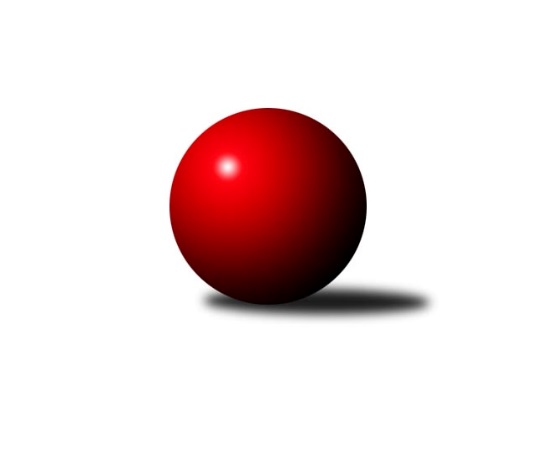 Č.10Ročník 2019/2020	28.4.2024 Mistrovství Prahy 1 2019/2020Statistika 10. kolaTabulka družstev:		družstvo	záp	výh	rem	proh	skore	sety	průměr	body	plné	dorážka	chyby	1.	Sokol Rudná A	9	9	0	0	55.0 : 17.0 	(73.5 : 34.5)	2550	18	1757	793	41.1	2.	TJ Astra Zahradní Město	10	8	0	2	52.0 : 28.0 	(72.0 : 48.0)	2546	16	1752	795	40.2	3.	TJ Kobylisy	10	7	1	2	52.0 : 28.0 	(65.0 : 55.0)	2438	15	1724	714	43.8	4.	VSK ČVUT Praha	10	6	0	4	39.5 : 40.5 	(52.5 : 67.5)	2426	12	1695	731	41.1	5.	SK Žižkov Praha B	10	5	1	4	44.0 : 36.0 	(69.5 : 50.5)	2491	11	1735	756	41	6.	KK Slavoj Praha C	10	4	1	5	35.0 : 45.0 	(56.0 : 64.0)	2456	9	1722	735	45.3	7.	SK Uhelné sklady Praha A	9	3	2	4	35.5 : 36.5 	(50.5 : 57.5)	2490	8	1718	772	37	8.	SC Olympia Radotín	10	4	0	6	40.5 : 39.5 	(62.5 : 57.5)	2404	8	1698	706	52.8	9.	KK Konstruktiva Praha  C	9	3	1	5	33.5 : 38.5 	(57.5 : 50.5)	2550	7	1775	775	44.3	10.	TJ Slavoj Velké Popovice	9	3	1	5	28.0 : 44.0 	(46.5 : 61.5)	2400	7	1693	707	52.1	11.	SK Meteor Praha B	10	3	1	6	34.5 : 45.5 	(50.5 : 69.5)	2409	7	1705	705	48.9	12.	TJ Radlice	8	3	0	5	28.0 : 36.0 	(51.5 : 44.5)	2489	6	1722	767	39	13.	Sokol Rudná B	9	2	0	7	26.0 : 46.0 	(42.0 : 66.0)	2359	4	1669	691	58.4	14.	SK Uhelné sklady B	9	2	0	7	24.5 : 47.5 	(42.5 : 65.5)	2334	4	1661	673	51.8Tabulka doma:		družstvo	záp	výh	rem	proh	skore	sety	průměr	body	maximum	minimum	1.	TJ Kobylisy	6	5	1	0	34.0 : 14.0 	(44.0 : 28.0)	2363	11	2424	2317	2.	TJ Astra Zahradní Město	6	5	0	1	31.0 : 17.0 	(42.0 : 30.0)	2559	10	2678	2464	3.	Sokol Rudná A	4	4	0	0	26.0 : 6.0 	(33.5 : 14.5)	2497	8	2559	2424	4.	VSK ČVUT Praha	4	4	0	0	22.5 : 9.5 	(22.0 : 26.0)	2616	8	2729	2556	5.	SK Žižkov Praha B	6	3	1	2	27.5 : 20.5 	(43.5 : 28.5)	2626	7	2707	2557	6.	SK Meteor Praha B	6	2	1	3	22.5 : 25.5 	(34.0 : 38.0)	2486	5	2573	2410	7.	SK Uhelné sklady B	4	2	0	2	18.0 : 14.0 	(27.0 : 21.0)	2383	4	2444	2330	8.	Sokol Rudná B	4	2	0	2	18.0 : 14.0 	(23.5 : 24.5)	2308	4	2453	2172	9.	SK Uhelné sklady Praha A	4	2	0	2	16.5 : 15.5 	(25.5 : 22.5)	2372	4	2412	2344	10.	TJ Radlice	4	2	0	2	16.0 : 16.0 	(29.0 : 19.0)	2429	4	2501	2386	11.	KK Slavoj Praha C	6	2	0	4	17.0 : 31.0 	(30.5 : 41.5)	2609	4	2632	2567	12.	KK Konstruktiva Praha  C	5	1	1	3	17.0 : 23.0 	(29.5 : 30.5)	2498	3	2530	2449	13.	TJ Slavoj Velké Popovice	3	1	0	2	8.5 : 15.5 	(16.0 : 20.0)	2405	2	2468	2303	14.	SC Olympia Radotín	4	0	0	4	10.5 : 21.5 	(18.5 : 29.5)	2414	0	2455	2346Tabulka venku:		družstvo	záp	výh	rem	proh	skore	sety	průměr	body	maximum	minimum	1.	Sokol Rudná A	5	5	0	0	29.0 : 11.0 	(40.0 : 20.0)	2561	10	2643	2490	2.	SC Olympia Radotín	6	4	0	2	30.0 : 18.0 	(44.0 : 28.0)	2402	8	2506	2238	3.	TJ Astra Zahradní Město	4	3	0	1	21.0 : 11.0 	(30.0 : 18.0)	2542	6	2696	2415	4.	KK Slavoj Praha C	4	2	1	1	18.0 : 14.0 	(25.5 : 22.5)	2418	5	2550	2287	5.	TJ Slavoj Velké Popovice	6	2	1	3	19.5 : 28.5 	(30.5 : 41.5)	2400	5	2560	2177	6.	TJ Kobylisy	4	2	0	2	18.0 : 14.0 	(21.0 : 27.0)	2457	4	2533	2310	7.	KK Konstruktiva Praha  C	4	2	0	2	16.5 : 15.5 	(28.0 : 20.0)	2567	4	2694	2476	8.	SK Žižkov Praha B	4	2	0	2	16.5 : 15.5 	(26.0 : 22.0)	2457	4	2566	2261	9.	SK Uhelné sklady Praha A	5	1	2	2	19.0 : 21.0 	(25.0 : 35.0)	2513	4	2650	2312	10.	VSK ČVUT Praha	6	2	0	4	17.0 : 31.0 	(30.5 : 41.5)	2443	4	2680	2232	11.	TJ Radlice	4	1	0	3	12.0 : 20.0 	(22.5 : 25.5)	2491	2	2567	2417	12.	SK Meteor Praha B	4	1	0	3	12.0 : 20.0 	(16.5 : 31.5)	2390	2	2650	2199	13.	Sokol Rudná B	5	0	0	5	8.0 : 32.0 	(18.5 : 41.5)	2374	0	2531	2239	14.	SK Uhelné sklady B	5	0	0	5	6.5 : 33.5 	(15.5 : 44.5)	2323	0	2449	2228Tabulka podzimní části:		družstvo	záp	výh	rem	proh	skore	sety	průměr	body	doma	venku	1.	Sokol Rudná A	9	9	0	0	55.0 : 17.0 	(73.5 : 34.5)	2550	18 	4 	0 	0 	5 	0 	0	2.	TJ Astra Zahradní Město	10	8	0	2	52.0 : 28.0 	(72.0 : 48.0)	2546	16 	5 	0 	1 	3 	0 	1	3.	TJ Kobylisy	10	7	1	2	52.0 : 28.0 	(65.0 : 55.0)	2438	15 	5 	1 	0 	2 	0 	2	4.	VSK ČVUT Praha	10	6	0	4	39.5 : 40.5 	(52.5 : 67.5)	2426	12 	4 	0 	0 	2 	0 	4	5.	SK Žižkov Praha B	10	5	1	4	44.0 : 36.0 	(69.5 : 50.5)	2491	11 	3 	1 	2 	2 	0 	2	6.	KK Slavoj Praha C	10	4	1	5	35.0 : 45.0 	(56.0 : 64.0)	2456	9 	2 	0 	4 	2 	1 	1	7.	SK Uhelné sklady Praha A	9	3	2	4	35.5 : 36.5 	(50.5 : 57.5)	2490	8 	2 	0 	2 	1 	2 	2	8.	SC Olympia Radotín	10	4	0	6	40.5 : 39.5 	(62.5 : 57.5)	2404	8 	0 	0 	4 	4 	0 	2	9.	KK Konstruktiva Praha  C	9	3	1	5	33.5 : 38.5 	(57.5 : 50.5)	2550	7 	1 	1 	3 	2 	0 	2	10.	TJ Slavoj Velké Popovice	9	3	1	5	28.0 : 44.0 	(46.5 : 61.5)	2400	7 	1 	0 	2 	2 	1 	3	11.	SK Meteor Praha B	10	3	1	6	34.5 : 45.5 	(50.5 : 69.5)	2409	7 	2 	1 	3 	1 	0 	3	12.	TJ Radlice	8	3	0	5	28.0 : 36.0 	(51.5 : 44.5)	2489	6 	2 	0 	2 	1 	0 	3	13.	Sokol Rudná B	9	2	0	7	26.0 : 46.0 	(42.0 : 66.0)	2359	4 	2 	0 	2 	0 	0 	5	14.	SK Uhelné sklady B	9	2	0	7	24.5 : 47.5 	(42.5 : 65.5)	2334	4 	2 	0 	2 	0 	0 	5Tabulka jarní části:		družstvo	záp	výh	rem	proh	skore	sety	průměr	body	doma	venku	1.	KK Konstruktiva Praha  C	0	0	0	0	0.0 : 0.0 	(0.0 : 0.0)	0	0 	0 	0 	0 	0 	0 	0 	2.	Sokol Rudná B	0	0	0	0	0.0 : 0.0 	(0.0 : 0.0)	0	0 	0 	0 	0 	0 	0 	0 	3.	SK Uhelné sklady B	0	0	0	0	0.0 : 0.0 	(0.0 : 0.0)	0	0 	0 	0 	0 	0 	0 	0 	4.	SC Olympia Radotín	0	0	0	0	0.0 : 0.0 	(0.0 : 0.0)	0	0 	0 	0 	0 	0 	0 	0 	5.	TJ Kobylisy	0	0	0	0	0.0 : 0.0 	(0.0 : 0.0)	0	0 	0 	0 	0 	0 	0 	0 	6.	SK Uhelné sklady Praha A	0	0	0	0	0.0 : 0.0 	(0.0 : 0.0)	0	0 	0 	0 	0 	0 	0 	0 	7.	KK Slavoj Praha C	0	0	0	0	0.0 : 0.0 	(0.0 : 0.0)	0	0 	0 	0 	0 	0 	0 	0 	8.	TJ Astra Zahradní Město	0	0	0	0	0.0 : 0.0 	(0.0 : 0.0)	0	0 	0 	0 	0 	0 	0 	0 	9.	VSK ČVUT Praha	0	0	0	0	0.0 : 0.0 	(0.0 : 0.0)	0	0 	0 	0 	0 	0 	0 	0 	10.	TJ Slavoj Velké Popovice	0	0	0	0	0.0 : 0.0 	(0.0 : 0.0)	0	0 	0 	0 	0 	0 	0 	0 	11.	SK Meteor Praha B	0	0	0	0	0.0 : 0.0 	(0.0 : 0.0)	0	0 	0 	0 	0 	0 	0 	0 	12.	Sokol Rudná A	0	0	0	0	0.0 : 0.0 	(0.0 : 0.0)	0	0 	0 	0 	0 	0 	0 	0 	13.	SK Žižkov Praha B	0	0	0	0	0.0 : 0.0 	(0.0 : 0.0)	0	0 	0 	0 	0 	0 	0 	0 	14.	TJ Radlice	0	0	0	0	0.0 : 0.0 	(0.0 : 0.0)	0	0 	0 	0 	0 	0 	0 	0 Zisk bodů pro družstvo:		jméno hráče	družstvo	body	zápasy	v %	dílčí body	sety	v %	1.	Pavel Červinka 	TJ Kobylisy  	9	/	10	(90%)	15	/	20	(75%)	2.	Zdeněk Barcal 	SK Meteor Praha B 	9	/	10	(90%)	12	/	20	(60%)	3.	Robert Asimus 	SC Olympia Radotín 	8	/	10	(80%)	14	/	20	(70%)	4.	Ludmila Erbanová 	Sokol Rudná A 	7	/	8	(88%)	13	/	16	(81%)	5.	Miloš Beneš ml.	TJ Radlice 	7	/	8	(88%)	13	/	16	(81%)	6.	Jan Kamín 	TJ Radlice 	7	/	8	(88%)	12.5	/	16	(78%)	7.	Jan Neckář 	SK Žižkov Praha B 	7	/	9	(78%)	15	/	18	(83%)	8.	Jiří Mrzílek 	TJ Slavoj Velké Popovice  	7	/	9	(78%)	13	/	18	(72%)	9.	Jiří Spěváček 	Sokol Rudná A 	7	/	9	(78%)	13	/	18	(72%)	10.	Radek Fiala 	TJ Astra Zahradní Město  	7	/	10	(70%)	12.5	/	20	(63%)	11.	Lubomír Chudoba 	TJ Kobylisy  	7	/	10	(70%)	10	/	20	(50%)	12.	Jaromír Bok 	Sokol Rudná A 	6.5	/	8	(81%)	11	/	16	(69%)	13.	Jan Barchánek 	KK Konstruktiva Praha  C 	6	/	8	(75%)	13	/	16	(81%)	14.	Miloslav Všetečka 	SK Žižkov Praha B 	6	/	8	(75%)	13	/	16	(81%)	15.	Radek Machulka 	Sokol Rudná B 	6	/	8	(75%)	9.5	/	16	(59%)	16.	Daniel Veselý 	TJ Astra Zahradní Město  	6	/	9	(67%)	15	/	18	(83%)	17.	Vlastimil Bachor 	Sokol Rudná A 	6	/	9	(67%)	11	/	18	(61%)	18.	Pavel Jahelka 	VSK ČVUT Praha  	6	/	9	(67%)	10	/	18	(56%)	19.	Tomáš Hroza 	TJ Astra Zahradní Město  	6	/	9	(67%)	10	/	18	(56%)	20.	Petr Barchánek 	KK Konstruktiva Praha  C 	6	/	9	(67%)	9	/	18	(50%)	21.	Adam Vejvoda 	VSK ČVUT Praha  	6	/	10	(60%)	12	/	20	(60%)	22.	Zdeněk Fůra 	KK Slavoj Praha C 	6	/	10	(60%)	11	/	20	(55%)	23.	Pavel Dvořák 	SC Olympia Radotín 	6	/	10	(60%)	11	/	20	(55%)	24.	Václav Bouchal 	TJ Kobylisy  	6	/	10	(60%)	10.5	/	20	(53%)	25.	Jaroslav Dryák 	TJ Astra Zahradní Město  	6	/	10	(60%)	10.5	/	20	(53%)	26.	Antonín Knobloch 	SK Uhelné sklady Praha A 	5.5	/	9	(61%)	10	/	18	(56%)	27.	Anna Sailerová 	SK Žižkov Praha B 	5.5	/	10	(55%)	10	/	20	(50%)	28.	Tomáš Keller 	Sokol Rudná B 	5	/	6	(83%)	8.5	/	12	(71%)	29.	Ivan Harašta 	KK Konstruktiva Praha  C 	5	/	7	(71%)	10	/	14	(71%)	30.	Martin Novák 	SK Uhelné sklady Praha A 	5	/	8	(63%)	9	/	16	(56%)	31.	Vladimír Zdražil 	SC Olympia Radotín 	5	/	8	(63%)	8.5	/	16	(53%)	32.	Bohumil Bazika 	SK Uhelné sklady Praha A 	5	/	8	(63%)	8.5	/	16	(53%)	33.	Daniel Prošek 	KK Slavoj Praha C 	5	/	8	(63%)	7	/	16	(44%)	34.	Josef Tesař 	SK Meteor Praha B 	5	/	9	(56%)	10	/	18	(56%)	35.	Jiří Brada 	SK Žižkov Praha B 	5	/	10	(50%)	11	/	20	(55%)	36.	Petr Dvořák 	SC Olympia Radotín 	5	/	10	(50%)	11	/	20	(55%)	37.	Karel Mašek 	TJ Kobylisy  	5	/	10	(50%)	10	/	20	(50%)	38.	Martin Pondělíček 	SC Olympia Radotín 	4.5	/	8	(56%)	8	/	16	(50%)	39.	Miluše Kohoutová 	Sokol Rudná A 	4.5	/	9	(50%)	11	/	18	(61%)	40.	Josef Gebr 	SK Žižkov Praha B 	4.5	/	10	(45%)	9.5	/	20	(48%)	41.	Martin Lukáš 	SK Žižkov Praha B 	4	/	7	(57%)	9	/	14	(64%)	42.	Lukáš Lehner 	TJ Radlice 	4	/	8	(50%)	10	/	16	(63%)	43.	Jiří Piskáček 	VSK ČVUT Praha  	4	/	8	(50%)	6	/	16	(38%)	44.	Jason Holt 	TJ Slavoj Velké Popovice  	4	/	9	(44%)	8	/	18	(44%)	45.	Přemysl Šámal 	SK Meteor Praha B 	4	/	9	(44%)	7	/	18	(39%)	46.	Martin Machulka 	Sokol Rudná B 	4	/	9	(44%)	7	/	18	(39%)	47.	Josef Kučera 	SK Meteor Praha B 	4	/	9	(44%)	7	/	18	(39%)	48.	Pavel Mezek 	TJ Kobylisy  	4	/	10	(40%)	9	/	20	(45%)	49.	Aleš Král 	KK Slavoj Praha C 	4	/	10	(40%)	8.5	/	20	(43%)	50.	Karel Hybš 	KK Konstruktiva Praha  C 	3.5	/	5	(70%)	8	/	10	(80%)	51.	Jindra Pokorná 	SK Meteor Praha B 	3.5	/	8	(44%)	7.5	/	16	(47%)	52.	Roman Tumpach 	SK Uhelné sklady B 	3.5	/	9	(39%)	9	/	18	(50%)	53.	Bedřich Švec 	TJ Slavoj Velké Popovice  	3.5	/	9	(39%)	6	/	18	(33%)	54.	David Knoll 	VSK ČVUT Praha  	3	/	3	(100%)	5	/	6	(83%)	55.	Miroslav Míchal 	SK Uhelné sklady B 	3	/	4	(75%)	6.5	/	8	(81%)	56.	Václav Webr 	Sokol Rudná A 	3	/	4	(75%)	6.5	/	8	(81%)	57.	Stanislav Březina ml. ml.	KK Slavoj Praha C 	3	/	6	(50%)	6	/	12	(50%)	58.	Jiří Zdráhal 	Sokol Rudná B 	3	/	6	(50%)	5	/	12	(42%)	59.	Petr Míchal 	SK Uhelné sklady B 	3	/	6	(50%)	5	/	12	(42%)	60.	Pavel Šťovíček 	TJ Slavoj Velké Popovice  	3	/	7	(43%)	5	/	14	(36%)	61.	Petr Beneda 	KK Slavoj Praha C 	3	/	8	(38%)	7.5	/	16	(47%)	62.	Adam Rajnoch 	SK Uhelné sklady B 	3	/	8	(38%)	6	/	16	(38%)	63.	Markéta Rajnochová 	SK Uhelné sklady B 	3	/	8	(38%)	6	/	16	(38%)	64.	Jiří Ujhelyi 	SC Olympia Radotín 	3	/	9	(33%)	7	/	18	(39%)	65.	Martin Kučerka 	TJ Slavoj Velké Popovice  	3	/	9	(33%)	7	/	18	(39%)	66.	Tomáš Dvořák 	SK Uhelné sklady Praha A 	3	/	9	(33%)	7	/	18	(39%)	67.	Zbyněk Sedlák 	SK Uhelné sklady Praha A 	3	/	9	(33%)	6	/	18	(33%)	68.	Marek Šveda 	TJ Astra Zahradní Město  	3	/	10	(30%)	9	/	20	(45%)	69.	Luboš Kocmich 	VSK ČVUT Praha  	2	/	2	(100%)	4	/	4	(100%)	70.	Miloslav Dušek 	SK Uhelné sklady Praha A 	2	/	2	(100%)	3	/	4	(75%)	71.	Vojtěch Kostelecký 	TJ Astra Zahradní Město  	2	/	2	(100%)	3	/	4	(75%)	72.	Vojtěch Vojtíšek 	TJ Kobylisy  	2	/	2	(100%)	3	/	4	(75%)	73.	Jakub Vodička 	TJ Astra Zahradní Město  	2	/	2	(100%)	3	/	4	(75%)	74.	František Rusín 	KK Slavoj Praha C 	2	/	2	(100%)	3	/	4	(75%)	75.	Vlastimil Bočánek 	SK Uhelné sklady B 	2	/	3	(67%)	3	/	6	(50%)	76.	Pavel Strnad 	Sokol Rudná A 	2	/	5	(40%)	6	/	10	(60%)	77.	Jan Knyttl 	VSK ČVUT Praha  	2	/	6	(33%)	4	/	12	(33%)	78.	Vladimír Kohout 	TJ Kobylisy  	2	/	7	(29%)	6.5	/	14	(46%)	79.	Samuel Fujko 	KK Konstruktiva Praha  C 	2	/	7	(29%)	3	/	14	(21%)	80.	Radek Lehner 	TJ Radlice 	2	/	8	(25%)	6	/	16	(38%)	81.	Vladimír Vošický 	SK Meteor Praha B 	2	/	8	(25%)	4	/	16	(25%)	82.	Miroslav Kýhos 	Sokol Rudná B 	2	/	8	(25%)	4	/	16	(25%)	83.	Miroslav Klement 	KK Konstruktiva Praha  C 	2	/	9	(22%)	6.5	/	18	(36%)	84.	Milan Vejvoda 	VSK ČVUT Praha  	2	/	10	(20%)	5	/	20	(25%)	85.	Miroslav Kochánek 	VSK ČVUT Praha  	1.5	/	8	(19%)	4.5	/	16	(28%)	86.	Karel Balliš 	TJ Slavoj Velké Popovice  	1.5	/	9	(17%)	5.5	/	18	(31%)	87.	Petr Seidl 	TJ Astra Zahradní Město  	1	/	1	(100%)	2	/	2	(100%)	88.	Petr Štich 	SK Uhelné sklady B 	1	/	1	(100%)	2	/	2	(100%)	89.	Jitka Kudějová 	SK Uhelné sklady Praha A 	1	/	1	(100%)	2	/	2	(100%)	90.	Hana Zdražilová 	KK Slavoj Praha C 	1	/	1	(100%)	2	/	2	(100%)	91.	Štěpán Fatka 	Sokol Rudná A 	1	/	1	(100%)	2	/	2	(100%)	92.	David Kuděj 	KK Slavoj Praha C 	1	/	1	(100%)	2	/	2	(100%)	93.	Lucie Hlavatá 	TJ Astra Zahradní Město  	1	/	1	(100%)	2	/	2	(100%)	94.	Stanislava Sábová 	SK Uhelné sklady Praha A 	1	/	2	(50%)	2	/	4	(50%)	95.	Michal Koubek 	KK Slavoj Praha C 	1	/	2	(50%)	2	/	4	(50%)	96.	Čeněk Zachař 	TJ Slavoj Velké Popovice  	1	/	2	(50%)	2	/	4	(50%)	97.	Pavel Šimek 	SC Olympia Radotín 	1	/	2	(50%)	2	/	4	(50%)	98.	Tomáš Turnský 	TJ Astra Zahradní Město  	1	/	2	(50%)	2	/	4	(50%)	99.	Jiří Škoda 	VSK ČVUT Praha  	1	/	2	(50%)	1	/	4	(25%)	100.	Radovan Šimůnek 	TJ Astra Zahradní Město  	1	/	3	(33%)	3	/	6	(50%)	101.	Leoš Kofroň 	TJ Radlice 	1	/	5	(20%)	4	/	10	(40%)	102.	Jan Hloušek 	SK Uhelné sklady Praha A 	1	/	5	(20%)	3	/	10	(30%)	103.	Adam Lesák 	Sokol Rudná B 	1	/	6	(17%)	6	/	12	(50%)	104.	Jiří Mudra 	SK Uhelné sklady B 	1	/	6	(17%)	2	/	12	(17%)	105.	Josef Jurášek 	SK Meteor Praha B 	1	/	7	(14%)	3	/	14	(21%)	106.	Jaroslav Zahrádka 	KK Konstruktiva Praha  C 	1	/	8	(13%)	7	/	16	(44%)	107.	Marek Lehner 	TJ Radlice 	1	/	8	(13%)	5	/	16	(31%)	108.	Milan Dvořák 	Sokol Rudná B 	1	/	8	(13%)	2	/	16	(13%)	109.	Pavel Černý 	SK Uhelné sklady B 	1	/	9	(11%)	3	/	18	(17%)	110.	Petra Sedláčková 	KK Slavoj Praha C 	1	/	10	(10%)	5	/	20	(25%)	111.	Blanka Koubová 	KK Slavoj Praha C 	0	/	1	(0%)	1	/	2	(50%)	112.	Radek Pauk 	SC Olympia Radotín 	0	/	1	(0%)	1	/	2	(50%)	113.	Zbyněk Lébl 	KK Konstruktiva Praha  C 	0	/	1	(0%)	1	/	2	(50%)	114.	Peter Koščo 	Sokol Rudná B 	0	/	1	(0%)	0	/	2	(0%)	115.	Miroslav Plachý 	SK Uhelné sklady Praha A 	0	/	1	(0%)	0	/	2	(0%)	116.	Jan Seidl 	TJ Astra Zahradní Město  	0	/	1	(0%)	0	/	2	(0%)	117.	Jarmila Zimáková 	Sokol Rudná A 	0	/	1	(0%)	0	/	2	(0%)	118.	Milena Pondělíčková 	SC Olympia Radotín 	0	/	1	(0%)	0	/	2	(0%)	119.	Pavel Kasal 	Sokol Rudná B 	0	/	1	(0%)	0	/	2	(0%)	120.	Martin Šimek 	SC Olympia Radotín 	0	/	1	(0%)	0	/	2	(0%)	121.	Petra Koščová 	Sokol Rudná B 	0	/	1	(0%)	0	/	2	(0%)	122.	Jakub Vojáček 	TJ Radlice 	0	/	2	(0%)	1	/	4	(25%)	123.	Richard Glas 	VSK ČVUT Praha  	0	/	2	(0%)	1	/	4	(25%)	124.	Jan Neckář ml.	SK Žižkov Praha B 	0	/	6	(0%)	2	/	12	(17%)Průměry na kuželnách:		kuželna	průměr	plné	dorážka	chyby	výkon na hráče	1.	SK Žižkov Praha, 1-4	2619	1800	819	39.5	(436.5)	2.	SK Žižkov Praha, 3-4	2587	1792	794	40.0	(431.2)	3.	Zahr. Město, 1-2	2532	1775	756	45.3	(422.0)	4.	Meteor, 1-2	2492	1741	751	42.4	(415.4)	5.	KK Konstruktiva Praha, 5-6	2470	1749	721	60.0	(411.8)	6.	KK Konstruktiva Praha, 3-6	2430	1718	711	55.8	(405.0)	7.	Velké Popovice, 1-2	2392	1680	712	48.8	(398.8)	8.	Zvon, 1-2	2381	1667	714	42.3	(396.9)	9.	TJ Sokol Rudná, 1-2	2356	1669	687	53.2	(392.7)	10.	Kobylisy, 1-2	2314	1626	687	48.9	(385.8)Nejlepší výkony na kuželnách:SK Žižkov Praha, 1-4SK Žižkov Praha B	2707	6. kolo	Jan Neckář 	SK Žižkov Praha B	496	10. koloSK Žižkov Praha B	2676	8. kolo	Jan Neckář 	SK Žižkov Praha B	482	8. koloSK Meteor Praha B	2650	2. kolo	Jiří Brada 	SK Žižkov Praha B	475	8. koloSokol Rudná A	2643	10. kolo	Miloslav Všetečka 	SK Žižkov Praha B	472	4. koloSK Žižkov Praha B	2638	1. kolo	Jan Neckář 	SK Žižkov Praha B	472	1. koloSK Uhelné sklady Praha A	2624	1. kolo	Miloslav Všetečka 	SK Žižkov Praha B	471	1. koloSK Žižkov Praha B	2592	4. kolo	Jan Neckář 	SK Žižkov Praha B	467	2. koloSK Žižkov Praha B	2588	10. kolo	Jiří Brada 	SK Žižkov Praha B	462	6. koloSK Žižkov Praha B	2557	2. kolo	Josef Tesař 	SK Meteor Praha B	462	2. koloKK Slavoj Praha C	2550	4. kolo	Vlastimil Bachor 	Sokol Rudná A	460	10. koloSK Žižkov Praha, 3-4VSK ČVUT Praha 	2729	2. kolo	Jan Barchánek 	KK Konstruktiva Praha  C	500	4. koloTJ Astra Zahradní Město 	2696	2. kolo	Luboš Kocmich 	VSK ČVUT Praha 	497	2. koloKK Konstruktiva Praha  C	2694	10. kolo	Daniel Veselý 	TJ Astra Zahradní Město 	484	2. koloTJ Astra Zahradní Město 	2693	8. kolo	František Rusín 	KK Slavoj Praha C	483	8. koloVSK ČVUT Praha 	2680	1. kolo	Michal Koubek 	KK Slavoj Praha C	478	3. koloSK Uhelné sklady Praha A	2650	7. kolo	Adam Vejvoda 	VSK ČVUT Praha 	477	2. koloKK Slavoj Praha C	2632	3. kolo	David Knoll 	VSK ČVUT Praha 	476	2. koloKK Slavoj Praha C	2631	5. kolo	Jan Barchánek 	KK Konstruktiva Praha  C	476	10. koloKK Slavoj Praha C	2628	7. kolo	Zdeněk Fůra 	KK Slavoj Praha C	474	10. koloKK Slavoj Praha C	2626	8. kolo	Pavel Jahelka 	VSK ČVUT Praha 	474	1. koloZahr. Město, 1-2TJ Astra Zahradní Město 	2678	9. kolo	Radek Fiala 	TJ Astra Zahradní Město 	514	9. koloSokol Rudná A	2627	1. kolo	Ludmila Erbanová 	Sokol Rudná A	487	1. koloTJ Astra Zahradní Město 	2580	10. kolo	Antonín Knobloch 	SK Uhelné sklady Praha A	477	9. koloTJ Astra Zahradní Město 	2557	7. kolo	Petr Seidl 	TJ Astra Zahradní Město 	466	1. koloTJ Astra Zahradní Město 	2548	1. kolo	Radek Fiala 	TJ Astra Zahradní Město 	460	7. koloTJ Astra Zahradní Město 	2528	5. kolo	Lubomír Chudoba 	TJ Kobylisy 	459	7. koloSK Žižkov Praha B	2526	5. kolo	Daniel Veselý 	TJ Astra Zahradní Město 	457	10. koloSK Uhelné sklady Praha A	2513	9. kolo	Jan Neckář 	SK Žižkov Praha B	457	5. koloTJ Kobylisy 	2503	7. kolo	Jiří Spěváček 	Sokol Rudná A	457	1. koloTJ Astra Zahradní Město 	2464	3. kolo	Radek Fiala 	TJ Astra Zahradní Město 	455	3. koloMeteor, 1-2SK Meteor Praha B	2573	1. kolo	Miloš Beneš ml.	TJ Radlice	481	1. koloTJ Radlice	2543	1. kolo	Daniel Veselý 	TJ Astra Zahradní Město 	467	6. koloTJ Kobylisy 	2533	4. kolo	Pavel Červinka 	TJ Kobylisy 	464	4. koloSK Meteor Praha B	2517	8. kolo	Josef Tesař 	SK Meteor Praha B	461	3. koloTJ Astra Zahradní Město 	2516	6. kolo	Lubomír Chudoba 	TJ Kobylisy 	458	4. koloSK Meteor Praha B	2493	4. kolo	Jan Kamín 	TJ Radlice	457	1. koloSK Meteor Praha B	2487	6. kolo	Jan Barchánek 	KK Konstruktiva Praha  C	456	8. koloKK Konstruktiva Praha  C	2476	8. kolo	Antonín Knobloch 	SK Uhelné sklady Praha A	456	3. koloSK Uhelné sklady Praha A	2468	3. kolo	Robert Asimus 	SC Olympia Radotín	451	10. koloSC Olympia Radotín	2458	10. kolo	Josef Tesař 	SK Meteor Praha B	445	8. koloKK Konstruktiva Praha, 5-6SK Žižkov Praha B	2566	7. kolo	Ludmila Erbanová 	Sokol Rudná A	468	3. koloSokol Rudná A	2540	3. kolo	Karel Hybš 	KK Konstruktiva Praha  C	461	7. koloKK Konstruktiva Praha  C	2530	7. kolo	Jan Barchánek 	KK Konstruktiva Praha  C	453	3. koloKK Konstruktiva Praha  C	2523	1. kolo	Pavel Červinka 	TJ Kobylisy 	449	9. koloKK Konstruktiva Praha  C	2516	3. kolo	Jan Barchánek 	KK Konstruktiva Praha  C	444	1. koloTJ Kobylisy 	2481	9. kolo	Miloslav Všetečka 	SK Žižkov Praha B	442	7. koloKK Konstruktiva Praha  C	2474	5. kolo	Jan Barchánek 	KK Konstruktiva Praha  C	437	5. koloTJ Slavoj Velké Popovice 	2467	5. kolo	Martin Lukáš 	SK Žižkov Praha B	437	7. koloKK Konstruktiva Praha  C	2449	9. kolo	Jan Barchánek 	KK Konstruktiva Praha  C	436	9. koloSK Uhelné sklady B	2357	1. kolo	Petr Barchánek 	KK Konstruktiva Praha  C	435	9. koloKK Konstruktiva Praha, 3-6KK Konstruktiva Praha  C	2609	2. kolo	Jan Barchánek 	KK Konstruktiva Praha  C	477	2. koloSokol Rudná A	2490	5. kolo	Samuel Fujko 	KK Konstruktiva Praha  C	456	2. koloSK Žižkov Praha B	2476	9. kolo	Vladimír Zdražil 	SC Olympia Radotín	448	5. koloSC Olympia Radotín	2455	9. kolo	Robert Asimus 	SC Olympia Radotín	445	2. koloSC Olympia Radotín	2454	5. kolo	Petr Barchánek 	KK Konstruktiva Praha  C	436	2. koloSC Olympia Radotín	2402	2. kolo	Miloslav Všetečka 	SK Žižkov Praha B	436	9. koloTJ Slavoj Velké Popovice 	2363	7. kolo	Petr Dvořák 	SC Olympia Radotín	429	9. koloSC Olympia Radotín	2346	7. kolo	Jaromír Bok 	Sokol Rudná A	429	5. kolo		. kolo	Ivan Harašta 	KK Konstruktiva Praha  C	425	2. kolo		. kolo	Jiří Spěváček 	Sokol Rudná A	424	5. koloVelké Popovice, 1-2Sokol Rudná A	2504	8. kolo	Jiří Mrzílek 	TJ Slavoj Velké Popovice 	453	4. koloTJ Slavoj Velké Popovice 	2468	4. kolo	Ludmila Erbanová 	Sokol Rudná A	446	8. koloKK Slavoj Praha C	2464	2. kolo	Stanislav Březina ml. ml.	KK Slavoj Praha C	444	2. koloTJ Slavoj Velké Popovice 	2444	2. kolo	Jiří Mrzílek 	TJ Slavoj Velké Popovice 	441	2. koloTJ Slavoj Velké Popovice 	2382	6. kolo	Vlastimil Bachor 	Sokol Rudná A	435	8. koloSK Uhelné sklady B	2337	6. kolo	Jiří Spěváček 	Sokol Rudná A	435	8. koloTJ Slavoj Velké Popovice 	2303	8. kolo	Miluše Kohoutová 	Sokol Rudná A	431	8. koloSokol Rudná B	2239	4. kolo	Roman Tumpach 	SK Uhelné sklady B	422	6. kolo		. kolo	Pavel Šťovíček 	TJ Slavoj Velké Popovice 	422	4. kolo		. kolo	Karel Balliš 	TJ Slavoj Velké Popovice 	422	6. koloZvon, 1-2TJ Radlice	2501	2. kolo	Jan Kamín 	TJ Radlice	467	7. koloTJ Radlice	2454	6. kolo	Miloslav Dušek 	SK Uhelné sklady Praha A	464	10. koloSK Uhelné sklady B	2444	5. kolo	Miloš Beneš ml.	TJ Radlice	455	10. koloSK Uhelné sklady Praha A	2442	6. kolo	Jan Kamín 	TJ Radlice	455	2. koloSC Olympia Radotín	2441	8. kolo	Jan Kamín 	TJ Radlice	452	10. koloTJ Radlice	2438	7. kolo	Miloš Beneš ml.	TJ Radlice	449	6. koloTJ Radlice	2420	8. kolo	Martin Novák 	SK Uhelné sklady Praha A	449	4. koloTJ Astra Zahradní Město 	2415	4. kolo	Jan Kamín 	TJ Radlice	443	6. koloSK Uhelné sklady Praha A	2412	4. kolo	Miloš Beneš ml.	TJ Radlice	440	8. koloTJ Radlice	2408	10. kolo	Radek Lehner 	TJ Radlice	440	2. koloTJ Sokol Rudná, 1-2Sokol Rudná A	2559	4. kolo	Ludmila Erbanová 	Sokol Rudná A	476	9. koloSokol Rudná A	2532	9. kolo	David Kuděj 	KK Slavoj Praha C	468	9. koloSokol Rudná A	2474	7. kolo	Ludmila Erbanová 	Sokol Rudná A	457	4. koloSokol Rudná B	2453	7. kolo	Miloš Beneš ml.	TJ Radlice	451	5. koloSokol Rudná A	2424	2. kolo	Lukáš Lehner 	TJ Radlice	449	9. koloTJ Radlice	2417	9. kolo	Radek Machulka 	Sokol Rudná B	448	7. koloTJ Radlice	2409	5. kolo	Vlastimil Bachor 	Sokol Rudná A	441	7. koloSokol Rudná B	2401	2. kolo	Jaromír Bok 	Sokol Rudná A	440	4. koloKK Slavoj Praha C	2372	9. kolo	Martin Machulka 	Sokol Rudná B	436	7. koloVSK ČVUT Praha 	2369	7. kolo	Miloš Beneš ml.	TJ Radlice	432	9. koloKobylisy, 1-2TJ Kobylisy 	2424	6. kolo	Pavel Červinka 	TJ Kobylisy 	444	6. koloTJ Kobylisy 	2408	8. kolo	Pavel Červinka 	TJ Kobylisy 	437	10. koloTJ Kobylisy 	2371	1. kolo	Radek Machulka 	Sokol Rudná B	436	8. koloTJ Kobylisy 	2338	10. kolo	Pavel Červinka 	TJ Kobylisy 	429	1. koloTJ Kobylisy 	2322	5. kolo	Martin Machulka 	Sokol Rudná B	424	8. koloTJ Kobylisy 	2317	3. kolo	Jan Neckář 	SK Žižkov Praha B	418	3. koloSK Uhelné sklady Praha A	2312	5. kolo	Karel Mašek 	TJ Kobylisy 	417	8. koloSokol Rudná B	2291	8. kolo	Pavel Červinka 	TJ Kobylisy 	416	5. koloKK Slavoj Praha C	2287	6. kolo	Vladimír Kohout 	TJ Kobylisy 	416	1. koloSK Uhelné sklady B	2268	10. kolo	Petr Míchal 	SK Uhelné sklady B	414	10. koloČetnost výsledků:	8.0 : 0.0	2x	7.0 : 1.0	8x	6.5 : 1.5	1x	6.0 : 2.0	12x	5.5 : 2.5	2x	5.0 : 3.0	12x	4.0 : 4.0	5x	3.0 : 5.0	10x	2.5 : 5.5	2x	2.0 : 6.0	10x	1.0 : 7.0	5x	0.5 : 7.5	1x